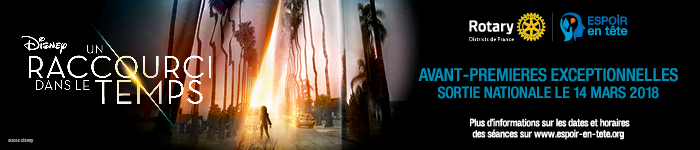 AVANT-PREMIERE EXCEPTIONNELE du Film évènement UN RACCOURCI DANS LE TEMPS Samedi 10 mars 2018 Cinéma L’ETOILE SAINT MEDARD-EN-JALLESFilm produit par les Studios Walt Disney, adaptation de l’un des meilleurs romans de science-fiction américains pour la jeunesse « A Wrinkle in time » de Madeleine L’ENGLE.  Réalisation Ava DUVERNAY   Scenario : Jennifer LEESortie aux USA le 9 mars Synopsis :Quatre enfants, Meg, les jumeaux Sandy et Denys et le benjamin mais non précoce Charles WALLACE, vivent avec leur mère scientifique. Leur père, lui aussi scientifique, a mystérieusement disparu depuis un certain temps  Un jour, Meg voit débarquer 3 sorcières, Mrs QUI, Mrs QUIDAM et Mrs QUIPROPO   qui semblent savoir où se trouve leur père.  Ce sont en fait des extraterrestres venues sur terre chercher 3 enfants pour vaincre le mal. Meg va vite découvrir que la disparition de son père n’est pas étrangère à ses activités sur un « tesseract » pouvant agir sur l’espace-temps et permettre de voyager dans 5 dimensions ! Les 3 sorcières annoncent à Meg et Charles qu’ils doivent partir sauver leur père …. Informations complémentaires :Action ESPOIR EN TETE des Rotary Clubs de France au profit de la Recherche sur les maladies du Cerveau. Pour tout d’achat d’une place de 15 euros, 8 euros seront investis dans la Recherche